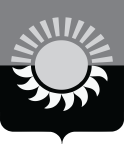 РОССИЙСКАЯ ФЕДЕРАЦИЯКемеровская область - Кузбассмуниципальное образование – Осинниковский городской округАдминистрация Осинниковского городского округаПОСТАНОВЛЕНИЕ____________                                                                                                                     ___________О признании утратившими силу постановлений администрации Осинниковского городского округаВо исполнение положений Федерального закона от 27.07.2010 № 210-ФЗ «Об организации предоставления государственных и муниципальных услуг», руководствуясь Федеральным законом от 06.10.2003 № 131-ФЗ «Об общих принципах организации местного самоуправления в Российской Федерации», с целью приведения нормативных правовых актов муниципального образования – Осинниковский городской округ в соответствие с действующим законодательством:1. Признать утратившими силу следующие нормативные правовые акты: 1.1. Постановление администрации Осинниковского городского округа от 12.11.2013  №1065-нп «О необходимости внесения изменений в административный регламент предоставления муниципальной услуги «Предоставление доступа к справочно-поисковому аппарату библиотек, базам данных»;1.2. Постановление администрации Осинниковского городского округа от 12.11.2013 г. №1066-нп «О необходимости внесения изменений в административный регламент предоставления муниципальной услуги «Предоставление доступа к оцифрованным изданиям, хранящимся в библиотеках, с учетом соблюдения требований законодательства Российской Федерации об авторских и смежных правах»;1.3. Постановление администрации Осинниковского городского округа от 16.06.2016 г. №468-нп «О необходимости внесения изменений в административный регламент предоставления муниципальной услуги «Предоставление доступа к оцифрованным изданиям, хранящимся в библиотеках, с учетом соблюдения требований законодательства Российской Федерации об авторских и смежных правах»;1.4. Постановление администрации Осинниковского городского округа от 16.06.2016 г. №469-нп «О необходимости внесения изменений в административный регламент предоставления муниципальной услуги «Предоставление доступа к справочно-поисковому аппарату библиотек, базам данных»;2. Опубликовать настоящее постановление в городской общественно-политической газете «Время и жизнь» и на официальном сайте Осинниковского городского округа в сети Интернет.3. Настоящее постановление вступает в силу с момента его официального опубликования.4. Контроль за исполнением настоящего постановления возложить на заместителя Главы Осинниковского городского округа по социальным вопросам Е.В. Миллер.Глава Осинниковскогогородского округа      			   				                                          И.В. РомановС постановлением ознакомлен,с возложением обязанностей согласен       _____________             ___________                          Е.В. Миллер                                                                                                      (дата)                           (подпись)		C постановлением ознакомлен:                       _____________          __________                                 Е.А. Лях                                                                                                                  (дата)	                            (подпись) Е.А. Лях4-47-00